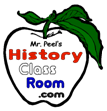 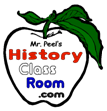 Insert Picture here  Wrap Text  “Send Behind Text”  Drag up to Behind Timeline above.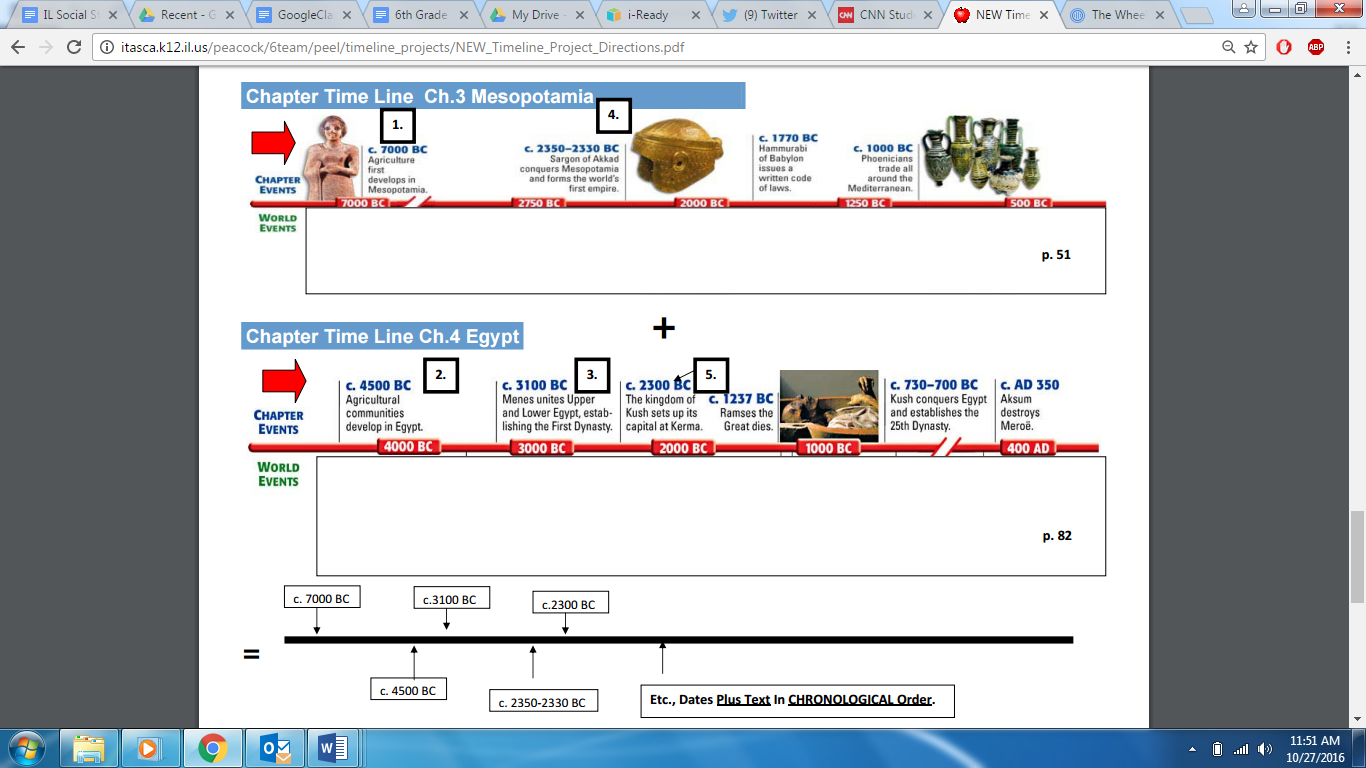 http://itasca.k12.il.us/peacock/6team/peel/timeline_projects/women/index.htmhttp://itasca.k12.il.us/peacock/6team/peel/timeline_projects/african_american/index.htm 